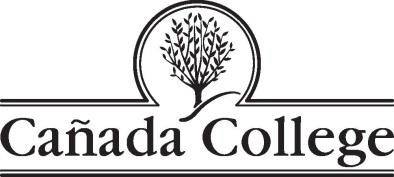 PBC Strategic Enrollment Management Committee MEETING AGENDAWednesday, March 27, 2019Building 8 - Room 1199:00 – 10:00 a.m.Agenda ItemDiscussion LeadTime AllottedRe-Cap of Previous Sessions College for Working Adults – James/David R.Early College and Dual Enrollment – TammyDistance EducationDean CarranzaVPI Tammy RobinsonLezlee Ware5Guided PathwaysGuided Pathways – emerging strategies and their impact on strategic enrollment managementChar Perlas, VPSS40NEW Standing ITEM:  Campus-wide Outreach and Community PlanCañada’s Local Area Recruitment Group to propose how we might develop a campus-wide outreach (and communications) plan and weave it into the SEM Plan.  This should include ideas for engaging faculty in outreach and communications.Myra Arellano and Marisol Quevedo10Next Steps & Items for Future MeetingsAll5ADJOURN